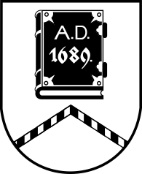 ALŪKSNES NOVADA PAŠVALDĪBAĪPAŠUMU ATSAVINĀŠANAS KOMISIJASĒDE Nr.1416.05.2023., plkst. 14:00Dārza ielā 11, Alūksnē, Alūksnes novadā, zālē, 1.stāvāDarba kārtībā:Nekustamā īpašuma “Ceļmalītes”, Mārkalnes pagastā, Alūksnes novadā izsole.Kustamās mantas – cirsmas, īpašumā “Tempļakalna parks”, Alūksnē, Alūksnes novadā izsole.Kustamās mantas – cirsmas īpašumā “Valsts mežs 36560090095”, Jaunalūksnes pagastā, Alūksnes novadā (meža 1. kvartāla 19. un 20. nogabals) izsole.Kustamās mantas – cirsmas īpašumā “Valsts mežs 36560090095”, Jaunalūksnes pagastā, Alūksnes novadā (meža 1. kvartāla 25. nogabals) izsole.Nekustamā īpašuma Pils ielā 74, Alūksnē, Alūksnes novadā daļas, nomas tiesību izsole.Par nosacītās cenas apstiprināšanu kustamai mantai – cirsmai īpašumā “Līkumi”, Alsviķu pagastā, Alūksnes novadā.Par izsoles noteikumu apstiprināšanu kustamai mantai – cirsmai īpašumā “Līkumi”, Alsviķu pagastā, Alūksnes novadā.Par nosacītās cenas apstiprināšanu nekustamajam īpašumam “Pļavas”, Zeltiņu pagastā, Alūksnes novadā. Par izsoles noteikumu apstiprināšanu nekustamajam īpašumam “Pļavas”, Zeltiņu pagastā, Alūksnes novadā.